 Entitat 		  Empresa 		   AltresBREU DESCRIPCIÓ DEL PROJECTE (1.500 caràcters amb espais aproximadament)Títol: Àmbit del projecte (marcar amb una creu):Àmbit territorial del projecte:Objectius:Tipus de col·laboració que busqueu (per exemple, finançament, cessió de materials o productes, eines, préstec d’espais, voluntaris, know-how, partner tecnològic, etc.) :Termini de presentació: podeu fer arribar la vostra proposta al correu info@tandem.cat fins al 20 de juliol de 2018.Lloc i data: 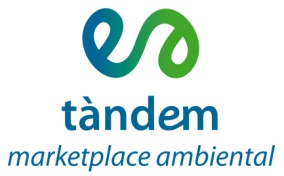 FITXA DE PRESENTACIÓ DE PROJECTESNom de l’entitat / empresa:  Nom de l’entitat / empresa:  Nom de l’entitat / empresa:  Persona de contacte:  Persona de contacte:  Persona de contacte:  Domicili: Domicili: C.P.: Població: Comarca: Comarca: Telèfons: Telèfons: Telèfons: Correu–e: Web: Web: A Educació ambiental  C Custòdia del territori  B Conservació i defensa de la natura  D Àmbit urbà i serveis ambientals 